Student Government Meeting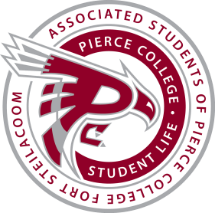 Meeting Agenda -----NEW BUSINESS----------END OF NEW BUSINESS-----MinutesJune 1, 2020Monday2:00:00 pmZoomMeeting called byJessica EdmondsType of meetingStudent Government General Assembly MeetingFacilitatorJessica EdmondsAdvisorCameron CoxNote takerJas ChahalTimekeeperJas ChahalAttendees  President: Jessica Edmonds | Administrative Senator: Jasmeet Chahal |     Legislative Senator: Vacancy | Engagement Senator: Han Duong |Clubs and Organization Senator: William Wasson | Cultural Affairs Senator: RAYA |Time End: 2:00 PMCall to orderTime End: 2:00 PMPledge of AllegianceTime End: 2:00 PMTime End: 2:00 PMRoll CallJas ChahalChecklist All present. All present. All present.Time End: 2:00 PMestablishment of quorumJas ChahalDiscussionFour voting members. ConclusionsQuorum has been establishedTime End: 1:XX PMApproval of minutesDescription Approved the minutes from the May 18, 2020 General Assembly.Votes4 ayes I 0 nays I 0 abstainResultApprovedTime End: ASPCFS president reportjessica edmondsDiscussionJessica has been working on her Board of Trustees report and ensuring that communication is happening between the student body and the various departments within the school. She has been supportive of the Civics Week event, as well as being an active member of the Selection Committee.Time End: 1:XX PMASPCFS Vice-President ReportJaein choDiscussionTime End: 1:XX PMAdministrative Senator ReportJas Chahal Discussion Jas has been organizing and hosting the events included in Civics Week, as well as presenting the student body graduation speech in the Puyallup campus. Time End: 1:XX PMLegislative Senator ReportvacantDiscussionTime End: Clubs & Organization Senator Reportwilliam wassonDiscussionWilliam has been focusing on working with Walter to encourage the school clubs to continue in a new online format in lounges, hosting the Civics Week Trivia event, as well as reaching out to clubs to ensure they feel comfortable resuming online. Time End: 1:XX PMStudent & cultural affair senator reportrayaDiscussionRAYA has contributed to Civics week through recruiting Leslie Bottimore, as well as being an active Selection Committee member. Additionally, she has been working tirelessly with Puyallup Student Government President, Xavier Molina to find a way to show support of the Black Lives Matter Movement.   Time End: 1:XX PMEngagement Senator Reporthan duongDiscussionHan has partnered with Tracy Vo from Activities Board to create weekly Q&As and Chat and Chill for students to have a quick and easy way to ask any questions they may have pertaining to school or any available resources. Additionally, Han has been filmed an episode of a Day in my Quarantine Life, and participating in Civics Week events. Time End: 1:XX PMActivities Board ReportsDiscussionDiscussion Yajahira Parham (Special Events Coordinator)Yajahira has been working on Cultural Cooking videos that students can watch and replicate at home, as well as compiling a binder that contains ideas for virtual events for the next years’ Student Government and Activities Board.  Tracy Vo (Outreach Coordinator)Tracy contributed to Chat and Chill, the Instagram Q&As while working closely with Senator Duong and editing Home Barista videos. Tracy Vo (Outreach Coordinator)Tracy contributed to Chat and Chill, the Instagram Q&As while working closely with Senator Duong and editing Home Barista videos. Tracy Vo (Outreach Coordinator)Tracy contributed to Chat and Chill, the Instagram Q&As while working closely with Senator Duong and editing Home Barista videos. Dennis Johnson (Communications Coordinator)Dennis has been updating the posters to encourage social media followings and to promote the recent events that have been posted online, such as the Student Government meetings and Civics Week. Currently, he is focusing on creating new designs for posters, along with organizing the event, Goodbye Grads. Dennis Johnson (Communications Coordinator)Dennis has been updating the posters to encourage social media followings and to promote the recent events that have been posted online, such as the Student Government meetings and Civics Week. Currently, he is focusing on creating new designs for posters, along with organizing the event, Goodbye Grads. Dennis Johnson (Communications Coordinator)Dennis has been updating the posters to encourage social media followings and to promote the recent events that have been posted online, such as the Student Government meetings and Civics Week. Currently, he is focusing on creating new designs for posters, along with organizing the event, Goodbye Grads. Kaitie Ferencik (Promotions Coordinator)Kaitie has contributed to recent events through editing videos for events and promotions.  Kaitie Ferencik (Promotions Coordinator)Kaitie has contributed to recent events through editing videos for events and promotions.  Kaitie Ferencik (Promotions Coordinator)Kaitie has contributed to recent events through editing videos for events and promotions.   Mark Garcia (Entertainment and Recreation Coordinator)Mark has been working on Vibe Sketch, an event that will involve drawing in front of a Zoom audience and taking suggestions for drawings.  Mark Garcia (Entertainment and Recreation Coordinator)Mark has been working on Vibe Sketch, an event that will involve drawing in front of a Zoom audience and taking suggestions for drawings.  Mark Garcia (Entertainment and Recreation Coordinator)Mark has been working on Vibe Sketch, an event that will involve drawing in front of a Zoom audience and taking suggestions for drawings. Kaela Belen (Issue and Awareness Coordinator)Kaela has been working on a Day in my Quarantine Life, as well as contributing to Cooking with Culture.  Kaela Belen (Issue and Awareness Coordinator)Kaela has been working on a Day in my Quarantine Life, as well as contributing to Cooking with Culture.  Kaela Belen (Issue and Awareness Coordinator)Kaela has been working on a Day in my Quarantine Life, as well as contributing to Cooking with Culture.  Time End: To Provide $500 to the Service Learning Department for the purchase of non-perishable grocery items to maintain a stocked food pantry. DescriptionMotioned by Senator Wasson. Seconded by Senator Raya.action itemaction itemAction Item #1920-060Action Item #1920-060Votes4 ayes I 0 nays I 0 abstainResultApprovedTime End:   TO provide $7128 to the Pierce College Library for the purchase of Chromebook stations, chargers, and carts. DescriptionMotioned by Senator Wasson. Seconded by Senator Chahal.action itemaction item                                                                                    Action Item #1920-061                                                                                    Action Item #1920-061Votes  4 ayes I 0 nays I 0 abstainResultApprovedTime End: Open Forum: Time End: Announcements: The next student government general assembly meeting is on 15 June 2020 at 2:00 Pm.  Time End: Adjournment